East York C.I. Department of the Arts 
is pleased to announce the
2017 Spring Trip to 
New York City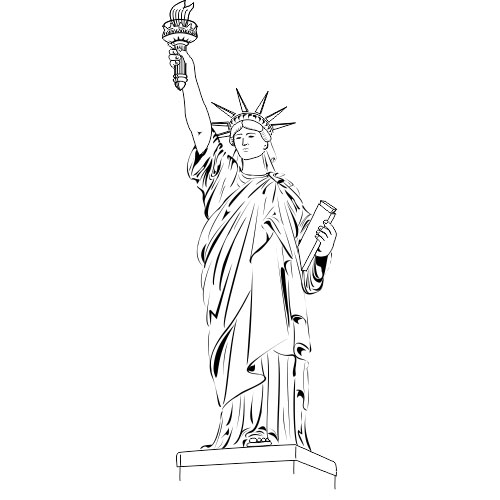 Student Information Meeting
Room 233 at 12:00 
Wed. Nov. 16, 2016Parent Information Meeting
EYCI Library at 6:00 pm
Thursday Nov. 24, 2016Please email jen.maus@tdsb.on.ca to indicate your interest in the meeting.

East York C.I. Department of the Arts 
is pleased to announce the
2017 Spring Trip to 
New York CityStudent Information Meeting
Room 233 at 12:00 
Wed. Nov. 16, 2016Parent Information Meeting
EYCI Library at 6:00 pm
Thursday Nov. 24, 2016
Please email jen.maus@tdsb.on.ca to indicate your interest in the meeting.